Ferrara, 24 luglio 2019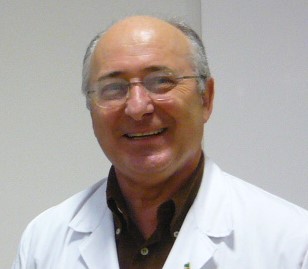 Prof. NINO BASAGLIAProf. NINO BASAGLIAProf. NINO BASAGLIAPOSIZIONE ATTUALE (dal 1 novembre 2019)Eminente studioso di Medicina Fisica e Riabilitativa. Docente incaricato dell'Università di Ferrara dal novembre 2019.  Membro esperto Dottorato di Ricerca  Neuroscienze Traslazionali e NeurotecnologieEminente studioso di Medicina Fisica e Riabilitativa. Docente incaricato dell'Università di Ferrara dal novembre 2019.  Membro esperto Dottorato di Ricerca  Neuroscienze Traslazionali e NeurotecnologieEminente studioso di Medicina Fisica e Riabilitativa. Docente incaricato dell'Università di Ferrara dal novembre 2019.  Membro esperto Dottorato di Ricerca  Neuroscienze Traslazionali e NeurotecnologiePOSIZIONE RICOPERTA(sino al 31 ottobre 2019)Direttore Dipartimento Interaziendale ad Attività Integrata (D.A.I.) Neuroscienze e Riabilitazione di FerraraDirettore Universitario di Struttura Complessa  “Unità di Medicina Riabilitativa” del Settore Dipartimentale di Medicina Riabilitativa -  Dipartimento di Neuroscienze e Riabilitazione dell’Azienda Ospedaliero-Universitaria di FerraraProfessore di Prima Fascia di Medicina Fisica e Riabilitativa Presso l’Università degli Studi di Ferrara Direttore Dipartimento Interaziendale ad Attività Integrata (D.A.I.) Neuroscienze e Riabilitazione di FerraraDirettore Universitario di Struttura Complessa  “Unità di Medicina Riabilitativa” del Settore Dipartimentale di Medicina Riabilitativa -  Dipartimento di Neuroscienze e Riabilitazione dell’Azienda Ospedaliero-Universitaria di FerraraProfessore di Prima Fascia di Medicina Fisica e Riabilitativa Presso l’Università degli Studi di Ferrara Direttore Dipartimento Interaziendale ad Attività Integrata (D.A.I.) Neuroscienze e Riabilitazione di FerraraDirettore Universitario di Struttura Complessa  “Unità di Medicina Riabilitativa” del Settore Dipartimentale di Medicina Riabilitativa -  Dipartimento di Neuroscienze e Riabilitazione dell’Azienda Ospedaliero-Universitaria di FerraraProfessore di Prima Fascia di Medicina Fisica e Riabilitativa Presso l’Università degli Studi di Ferrara ISTRUZIONE E FORMAZIONEISTRUZIONE E FORMAZIONEThe European Board of Physical Medicine and Rehabilitation (01/10/1993)The European Board of Physical Medicine and Rehabilitation (01/10/1993)The European Board of Physical Medicine and Rehabilitation (01/10/1993)Formazione Manageriale per Medici Dirigenti del Servizio Ospedaliero – SDA Bocconi (1990)Formazione Manageriale per Medici Dirigenti del Servizio Ospedaliero – SDA Bocconi (1990)Formazione Manageriale per Medici Dirigenti del Servizio Ospedaliero – SDA Bocconi (1990)Formazione Manageriale per Medici Dirigenti – Progetto “Ippocrate” – SDA Bocconi (1988)Formazione Manageriale per Medici Dirigenti – Progetto “Ippocrate” – SDA Bocconi (1988)Formazione Manageriale per Medici Dirigenti – Progetto “Ippocrate” – SDA Bocconi (1988)Specializzazione in Neurologia presso l'Università degli Studi di Ferrara (1984)Specializzazione in Neurologia presso l'Università degli Studi di Ferrara (1984)Specializzazione in Neurologia presso l'Università degli Studi di Ferrara (1984)Specializzazione in Geriatria e Gerontologia presso l'Università degli Studi di Firenze (1979)Specializzazione in Geriatria e Gerontologia presso l'Università degli Studi di Firenze (1979)Specializzazione in Geriatria e Gerontologia presso l'Università degli Studi di Firenze (1979)Specializzazione in Fisiokinesiterapia Ortopedica presso l'Università degli Studi di Bologna (08/07/76)Specializzazione in Fisiokinesiterapia Ortopedica presso l'Università degli Studi di Bologna (08/07/76)Specializzazione in Fisiokinesiterapia Ortopedica presso l'Università degli Studi di Bologna (08/07/76)Laurea in Medicina e Chirurgia, conseguita presso l’Università degli Studi di Ferrara (1974), con il massimo dei voti e la lodeLaurea in Medicina e Chirurgia, conseguita presso l’Università degli Studi di Ferrara (1974), con il massimo dei voti e la lodeLaurea in Medicina e Chirurgia, conseguita presso l’Università degli Studi di Ferrara (1974), con il massimo dei voti e la lodeALTRE ESPERIENZE PROFESSIONALIALTRE ESPERIENZE PROFESSIONALIALTRE ESPERIENZE PROFESSIONALIALTRE ESPERIENZE PROFESSIONALIConsulente e collaboratore del Dipartimento di Programmazione del Ministero della Salute dal 1994, con estensione delle linee guida ministeriali per le attività di riabilitazione (1998), ad oggiConsulente e collaboratore del Dipartimento di Programmazione del Ministero della Salute dal 1994, con estensione delle linee guida ministeriali per le attività di riabilitazione (1998), ad oggiConsulente e collaboratore del Dipartimento di Programmazione del Ministero della Salute dal 1994, con estensione delle linee guida ministeriali per le attività di riabilitazione (1998), ad oggiPresidente Comitato Tecnico-Scientifico GRACER (Progetto Riabilitazione Gravi Cerebrolesioni Emilia Romagna)Presidente Comitato Tecnico-Scientifico GRACER (Progetto Riabilitazione Gravi Cerebrolesioni Emilia Romagna)Presidente Comitato Tecnico-Scientifico GRACER (Progetto Riabilitazione Gravi Cerebrolesioni Emilia Romagna)Membro di numerose Commissioni tecniche sulla Riabilitazione della Regione Emilia-Romagna dal 1984 ad oggiMembro di numerose Commissioni tecniche sulla Riabilitazione della Regione Emilia-Romagna dal 1984 ad oggiMembro di numerose Commissioni tecniche sulla Riabilitazione della Regione Emilia-Romagna dal 1984 ad oggiConsulente esperto del Ministero della Salute, Direzione Generale della Progammazione Sanitaria per l’individuazione “dei criteri di appropriatezza dei ricoveri di riabilitazione ospedaliera” ed il documento “Individuazione di percorsi appropriati nella rete di riabilitazione”, che traccerà le linee guida per standardizzare le modalità di utilizzo dei diversi setting assistenziali riabilitativi, dal 2018-19Consulente esperto del Ministero della Salute, Direzione Generale della Progammazione Sanitaria per l’individuazione “dei criteri di appropriatezza dei ricoveri di riabilitazione ospedaliera” ed il documento “Individuazione di percorsi appropriati nella rete di riabilitazione”, che traccerà le linee guida per standardizzare le modalità di utilizzo dei diversi setting assistenziali riabilitativi, dal 2018-19Consulente esperto del Ministero della Salute, Direzione Generale della Progammazione Sanitaria per l’individuazione “dei criteri di appropriatezza dei ricoveri di riabilitazione ospedaliera” ed il documento “Individuazione di percorsi appropriati nella rete di riabilitazione”, che traccerà le linee guida per standardizzare le modalità di utilizzo dei diversi setting assistenziali riabilitativi, dal 2018-19Conferita l’onorificenza di Commendatore al merito della Repubblica Italiana  il 2 giugno 2010 per meriti in ambito sanitario.Conferita l’onorificenza di Commendatore al merito della Repubblica Italiana  il 2 giugno 2010 per meriti in ambito sanitario.Conferita l’onorificenza di Commendatore al merito della Repubblica Italiana  il 2 giugno 2010 per meriti in ambito sanitario.ATTIVITÀ DIDATTICADocente Corso di laurea Medicina e Chirurgia: “Medicina Fisica e Riabilitativa”, Università degli Studi di Ferrara.Docente Corso di laurea Medicina e Chirurgia: “Medicina Fisica e Riabilitativa”, Università degli Studi di Ferrara.Docente Scuola di Specializzazione in Geriatria presso l’Università degli Studi di Ferrara.Docente Scuola di Specializzazione in Geriatria presso l’Università degli Studi di Ferrara.Docente Scuola di Specializzazione in Psichiatria presso l’Università degli Studi di Ferrara.Docente Scuola di Specializzazione in Psichiatria presso l’Università degli Studi di Ferrara.Docente dal 1974 alla Scuola Regionale per Terapisti della Riabilitazione successivamente divenuto D.U. poi Corso di Laurea in Fisioterapia della Facoltà di  dell’Università degli Studi di Ferrara (sedi di Ferrara e Bolzano).Docente dal 1974 alla Scuola Regionale per Terapisti della Riabilitazione successivamente divenuto D.U. poi Corso di Laurea in Fisioterapia della Facoltà di  dell’Università degli Studi di Ferrara (sedi di Ferrara e Bolzano).Docente Scuola di Specializzazione in Neurologia  AA 2018/19: “Medicina fisica e riabilitativa”, al II, II e IV anno, Università degli studi di FerraraDocente Scuola di Specializzazione in Neurologia  AA 2018/19: “Medicina fisica e riabilitativa”, al II, II e IV anno, Università degli studi di FerraraDocente alla Scuola di specialità in Medicina Fisica e Riabilitazione Università degli studi di Padova.Docente alla Scuola di specialità in Medicina Fisica e Riabilitazione Università degli studi di Padova.Docente Scuola di Specializzazione in Reumatologia AA 2018/19: “Medicina fisica e riabilitativa”, al II anno, Università degli studi di FerraraDocente Scuola di Specializzazione in Reumatologia AA 2018/19: “Medicina fisica e riabilitativa”, al II anno, Università degli studi di FerraraLIBRI TRATTATI SCIENTIFICI COME AUTORE/CURATORELIBRI TRATTATI SCIENTIFICI COME AUTORE/CURATORELIBRI TRATTATI SCIENTIFICI COME AUTORE/CURATORELIBRI TRATTATI SCIENTIFICI COME AUTORE/CURATOREOltre 700 pubblicazioni scientifiche, su riviste nazionali ed internazionaliOltre 700 pubblicazioni scientifiche, su riviste nazionali ed internazionaliOltre 700 pubblicazioni scientifiche, su riviste nazionali ed internazionali16 volumi, tra i quali:Basaglia N. “Trattato di Medicina Riabilitativa”, 4 volumi (per complessive 3376 pagine). II edizione; Idelson-Gnocchi, Napoli, 2009. Basaglia N. (Ed) “Progettare la riabilitazione – Il lavoro in team interprofessionale”. Milano: Edi-Ermes, 2002, che ha avuto numerose ristampe16 volumi, tra i quali:Basaglia N. “Trattato di Medicina Riabilitativa”, 4 volumi (per complessive 3376 pagine). II edizione; Idelson-Gnocchi, Napoli, 2009. Basaglia N. (Ed) “Progettare la riabilitazione – Il lavoro in team interprofessionale”. Milano: Edi-Ermes, 2002, che ha avuto numerose ristampe16 volumi, tra i quali:Basaglia N. “Trattato di Medicina Riabilitativa”, 4 volumi (per complessive 3376 pagine). II edizione; Idelson-Gnocchi, Napoli, 2009. Basaglia N. (Ed) “Progettare la riabilitazione – Il lavoro in team interprofessionale”. Milano: Edi-Ermes, 2002, che ha avuto numerose ristampe